Til foresatte og elever på 10. trinn, Vg1/Vg2 og Voksenopplæringen 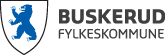 Invitasjon til yrkes- og utdanningsmesseRepresentanter fra 80 yrker + alle programområdene i videregående skoleHvor:		Søndre Modum ungdomsskoleNår:		Tirsdag 16. januar 2018, kl. 18.00 - 20.30Elever fra SIGDAL, KRØDEREN og SKOTSELV ……………………………møter kl. 18.00Elever fra SMU, NMU og VOKSENOPPLÆRINGEN …………………...møter kl. 18.30Elever fra ROSTHAUG og ARBEIDSINSTITUTTET ......……….………..møter kl. 19.00Foreldre og foresatte er viktige når ungdommene skal velge utdanning og yrke. Dere bør derfor også delta på dette arrangementet!FOREDRAG I AUDITORIETSkolens kantine vil være åpen for salg av mat/drikke.NB! Deltagelse for elevene er obligatorisk! Vi håper de fleste kan ordne transport på egen hånd. Snakk eventuelt med kontaktlærer hvis problemer.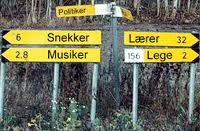 Engasjer deg, og skaff deg god kunnskap om videre muligheter!VELKOMMEN!Kl. 18.30 og kl. 19.30«Ungdom og utdanningsvalg – hvordan kan foreldre bidra i prosessen?»  ved Ellen Gustavsen Simensen, karriereveileder 